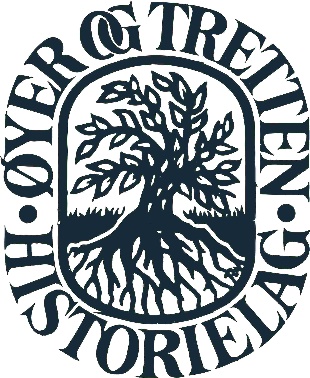 Har setra alltid hørt garden tilNavn på eventuelle tidligere eiereEr setra i drift i dag?                        Hvis nei, når var det slutt på tradisjonell seterdriftEventuell annen bruk av setra i dag (for eksempel for dyrking, beite, fritidsbruk, o.a.)Opplysninger om de enkelte hus på setra (eventuelle tilleggsopplysninger kan skrives på side 2)Spesielle ting ved setra f.eks. oldtidsfunn, andre kulturminner, hendelser, sagn og historier etc. kan skrives på side toKilde for opplysninger (navn).                                                          Registrert av (Dato/Navn)Side 2 (Tilleggsopplysninger)TypeByggeårRestaurert årMerknad